 І варіант ІІ етап Всеукраїнської учнівської олімпіади з географії 7 класІ. Тестовий блок (22 бали)Завдання 1-5 з вибором однієї правильної відповіді. До кожного із завдань пропонується 4 варіанти відповіді, серед яких лише один правильний (1 бал за кожну правильну відповідь).1. Укажіть підтип поверхневих водних мас Світового океану, які мають максимальну солоність:а) антарктичні;	в) екваторіальні;б) арктичні;		г) тропічні. 2. Укажіть назву моря, що омиває береги іншої частини світу, ніж три інші: а) Балтійське;б) Північне;в) Норвезьке;г) Червоне.3. Визначте опади, які випадають на земну поверхню із хмар:а) паморозь;б) роса;в) град;г) іній. 4. 11 березня 2011 року на північному сході Японії стався землетрус магнітудою 9,0. Епіцентр знаходився на відстані  від суходолу на межі літосферних плит - Тихоокеанської та … .а) Північноамериканської; б) Охотської;в) Китайської;г) Філіппінської.5. Що вивчає наука географія?а) склад, будову, властивості та перетворення речовин навколишнього світу;б) природу земної поверхні, розміщення населення та господарства;в) просторові відношення та форми реального світу;г) властивості та будову матерії, закони її руху.Завдання на встановлення відповідності. До кожного завдання у двох колонках подано інформацію, яку позначено цифрами (ліворуч) і буквами (праворуч). Виконуючи завдання, необхідно встановити відповідність інформації, позначеної цифрами і буквами (утворити логічні пари) (4 бали за повну правильну відповідь).6. Установіть відповідність між показниками погоди і метеорологічними приладами, якими їх вимірюють:7. Доберіть до визначень понять геотектоніки відповідні терміни:Завдання на встановлення правильної послідовності. У завданні пропонується розташувати факти, події, об’єкти, позначені літерами, у певній послідовності, де перші факт, подія, об’єкт мають відповідати цифрі 1, другі – 2, треті – 3, четверті – 4 (4 бали за повну правильну відповідь).8. Біля берегів Португалії з корабля була кинута в Океан пляшка з листом, яку згодом знайшли на узбережжі Шотландії. Розставте течії Атлантичного океану в порядку «подорожі» пляшки:а) Гольфстрім;б) Канарська;в) Північна пасатна;г) Північноатлантична.Завдання множинного вибору з короткою відповіддю. До кожного із завдань пропонується 6 варіантів відповіді, серед яких три правильні (3 бали за повну правильну відповідь).9. Визначте особливості природи Тихого океану (3 правильні відповіді):а) акваторія океану розміщена у всіх кліматичних поясах, крім арктичного;б) в одному з морів цього океану солоність води становить 41 ‰;в) дно цього океану має рифтові хребти і глибоководні жолоби, бувають катастрофічні цунамі;г) північна частина океану тепліша за південну;д) уздовж узбережжя Південної Америки проходять потужні теплі течії;е) океан займає ½ поверхні Землі та омиває береги всіх материків. Завдання відкритої форми з короткою відповіддю. Числову відповідь необхідно вписати до бланка відповідей (2 бали за повну правильну відповідь).10. Визначте відстань (у км) між Києвом і Каїром (30° пн. ш., 31° сх. д.): ІІ. Теоретичний блок (24 бали) 1. Атмосферне повітря – це суміш багатьох газів. Визначте роль основних газів повітря у природі Землі. Як діяльність людини впливає на склад а атмосферного повітря? (12 балів)2.  Як відомо, острови Світового океану за походженням поділяються на три групи: материкові, вулканічні та коралові. На прикладі Океанії опишіть особливості природи островів різного походження. Як ці особливості впливають на життя і господарську діяльність місцевих мешканців? (12 балів)ІІІ. Практичний блок (16 балів)1. Задача. Визначте площу ділянки лісу прямокутної форми (у га), якщо на карті масштабу 1 : 10 000 її розміри складають  х . (6 балів)  2. Визначте за поданою інформацією (таблиця 2) та нанесіть на контурну карту моря Світового океану. (10 балів)Таблиця 2 І варіант ІІ етап Всеукраїнської учнівської олімпіади з географії.7 клас (Завдання та відповіді)І. Тестовий блок (22 бали)Завдання 1-5 з вибором однієї правильної відповіді. До кожного із завдань пропонується 4 варіанти відповіді, серед яких лише один правильний (1 бал за кожну правильну відповідь).1. Укажіть підтип поверхневих водних мас Світового океану, які мають максимальну солоність:а) антарктичні;	в) екваторіальні;б) арктичні;		г) тропічні. 2. Укажіть назву моря, що омиває береги іншої частини світу, ніж три інші: а) Балтійське;б) Північне;в) Норвезьке;г) Червоне.3. Визначте опади, які випадають на земну поверхню із хмар:а) паморозь;б) роса;в) град;г) іній. 4. 11 березня 2011 року на північному сході Японії стався землетрус магнітудою 9,0. Епіцентр знаходився на відстані  від суходолу на межі літосферних плит - Тихоокеанської та … .а) Північноамериканської; б) Охотської;в) Китайської;г) Філіппінської.5. Що вивчає наука географія?а) склад, будову, властивості та перетворення речовин навколишнього світу;б) природу земної поверхні, розміщення населення та господарства;в) просторові відношення та форми реального світу;г) властивості та будову матерії, закони її руху.Завдання на встановлення відповідності. До кожного завдання у двох колонках подано інформацію, яку позначено цифрами (ліворуч) і буквами (праворуч). Виконуючи завдання, необхідно встановити відповідність інформації, позначеної цифрами і буквами (утворити логічні пари) (4 бали за повну правильну відповідь).6. Установіть відповідність між показниками погоди і метеорологічними приладами, якими їх вимірюють:7. Доберіть до визначень понять геотектоніки відповідні терміни:Завдання на встановлення правильної послідовності. У завданні пропонується розташувати факти, події, об’єкти, позначені літерами, у певній послідовності, де перші факт, подія, об’єкт мають відповідати цифрі 1, другі – 2, треті – 3, четверті – 4 (4 бали за повну правильну відповідь).8. Біля берегів Португалії з корабля була кинута в Океан пляшка з листом, яку згодом знайшли на узбережжі Шотландії. Розставте течії Атлантичного океану в порядку «подорожі» пляшки:а) Гольфстрім;б) Канарська;в) Північна пасатна;г) Північноатлантична.Завдання множинного вибору з короткою відповіддю. До кожного із завдань пропонується 6 варіантів відповіді, серед яких три правильні (3 бали за повну правильну відповідь).9. Визначте особливості природи Тихого океану (3 правильні відповіді):а) акваторія океану розміщена у всіх кліматичних поясах, крім арктичного;б) в одному з морів цього океану солоність води становить 41 ‰;в) дно цього океану має рифтові хребти і глибоководні жолоби, бувають катастрофічні цунамі;г) північна частина океану тепліша за південну;д) уздовж узбережжя Південної Америки проходять потужні теплі течії;е) океан займає ½ поверхні Землі та омиває береги всіх материків. Завдання відкритої форми з короткою відповіддю. Числову відповідь необхідно вписати до бланка відповідей (2 бали за повну правильну відповідь).10. Визначте відстань (у км) між Києвом і Каїром (30° пн. ш., 31° сх. д.): ІІ. Теоретичний блок (24 бали) 1. Атмосферне повітря – це суміш багатьох газів. Визначте роль основних газів повітря у природі Землі. Як діяльність людини впливає на склад а атмосферного повітря? (12 балів)2.  Як відомо, острови Світового океану за походженням поділяються на три групи: материкові, вулканічні та коралові. На прикладі Океанії опишіть особливості природи островів різного походження. Як ці особливості впливають на життя і господарську діяльність місцевих мешканців?                      (12 балів)ІІІ. Практичний блок (16 балів)1. Задача. Визначте площу ділянки лісу прямокутної форми (у га), якщо на карті масштабу 1 : 10 000 її розміри складають  х . (6 балів)     4,2 · 2,5 · 10000 =  =  2. Визначте за поданою інформацією (таблиця 2) та нанесіть на контурну карту моря Світового океану. (10 балів)Таблиця 2 ІІ варіант Олімпіада з географії (Завдання  і відповіді)7 клас І. Тести: (за кожну правильну відповідь 1 бал)1. Частина річкової долини  що заливається водою під час повені чи паводку називається - ….А) річище;  Б) дельта;  В) заплава;   Г) річковий басейн.2.Найдавнішу карту створив..А) Страбон;  Б) Геродот;   В) Ератосфен;  Г) Аристотель.3.  Яким приладом на сучасних кораблях вимірюють глибину моря:   А) сейсмограф;  Б) ехолот;  В) барограф;  Г) гігрометр.4. Рівень води якої річки Африки майже не змінюється впродовж року?   А) Конго;  Б) Ніл;  В) Замбезі;  Г) Лімпопо.5. Який вулкан розташований у межах Тихоокеанського сейсмічного поясу?    А) Орисаба;  Б) Везувій;  В) Гекла;  Г) Етна.6. Яка відстань на плані масштабу 1: 2000 від вітряного млина до джерела, якщо на місцевості вона становить 300 метрів?    А) ;  Б0 ;  В) ;  Г) .7. Найбільш молодою за часом утворення є западина  …. океану    А) Тихого;  Б) Індійського;  В) Атлантичного;  Г) Північного Льодовитого.Солоним безстічним озером в Африці є...А) Чад;   Б) Таньганьіка;   В. Вікторія    Г) ЕйрДо осадових гірських порід хімічного походження відносяться:А) вапняк;  Б) нафта;   В) сірка.   Г) крейда  10.  До холодних течій Тихого океану  належить:А) Західних Вітрів, Перуанська, Каліфорнійська, Курило-Камчатська;   Б) Міжпасатна, Північнотихоокеанічна , Перуанська, Аляскінська;   В) Західних Вітрів, Куросіо, Каліфорнійська, Аляскінська;   Г) Аляскінська, Куросіо, Лабрадорська, Східноавстралійська.11. Хто дав назву найбільшому океану на планеті?      А) Д. Кук;     Б) Ф. Магеллан;   В) Х. Колумб;   Г) Ф. Дрейк.12. Які ґрунти характерні для зони пустель Африки?:     А. Червоно-жовті;    Б. Червоно-бурі;   В. Пустельно-тропічні;  Г) Сірі лісові.13. Море, що вважається найменшим у світі, (воно в три рази менше за Азовське)...      А) Егейське;     Б)  Іонічне;   В)  Мармурове;   Г) Філіппінське.14.  Протока що з’єднує Атлантичний і Тихий океани:       А)  Мозамбікська;  Б)  Дрейка;  В) Берингова.  Г) Гіралтарська15.  На півдні Африки мешкає народ…     А) тутсі;   Б) готтентоти;   В) пігмеї   Г) нілоти.Теоретичний  тур.Чим широтна зональність відрізняється від висотної поясності? (10 балів)Чому на півночі Африки сформувалася найбільша за площею пустеля на Землі? (10 балів)Практичний тур.Складіть правильну відповідність:(5 балів)перехідна зона, де взаємодіють різні за властивостями повітряні маси;вітри що влітку дмуть з океану на суходіл, а взимку, навпаки, із суходолу на океан;замкнута область з високим тиском у центрі, з рухом повітря  по колу;постійні вітри, що дмуть від тропічної зони високого тиску до екваторіальної зони низького тиску;замкнута область з низьким тиском у центрі, де повітряні маси переміщуються по колу;змінні вітри, що змінюють свій напрямок двічі на добу , вдень і вночі. А. Пасати;Б. Мусони; В. Бризи;Г. Циклон;Д. Атмосферний фронт.Заповніть таблицю за зразком, визначаючи що представляє собою даний географічний об’єкт і де саме  він розташований, на якому материку чи острові     (10 балів)1 атмосферний тиск;2 вологість повітря;3 напрям вітру;4 швидкість вітру.а) анемометр;б) барометр;в) гігрометр;г) нефоскоп; д) флюгер.123412341 нижній ярус платформи, що утворений магматичними таметаморфічними породами;2 верхній ярус платформи, що утворений осадовими породами;3 ділянка платформи, де кристалічні породи нижнього ярусуперекриті осадовими відкладами;4 ділянка платформи, де на поверхню виходять кристалічніпороди.а) плита;б) чохол;в) фундамент;г) щит;д) грабен.1234№Портрет мореплавцяХарактеристика моря та його зв’язок із життям і діяльністю мореплавця.Назва моря1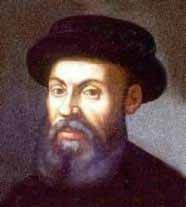 Море, назва якого походить від назви країни, в якій загинув цей мореплавець. Найбільше за площею море Світового океану.2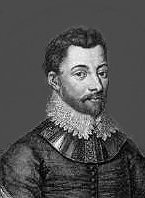 Море, яке певний час через активну діяльність піратів (у т.ч. цього відомого мореплавця) називалося морем Флібуст’єрів. 3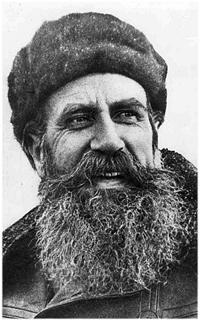 Море, у якому відбувався дрейф пароплава «Челюскін», експедицію на якому очолював цей полярний дослідник і вчений.4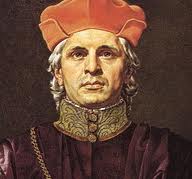 На шляху експедиції цього мореплавця почали з’являтися зелені водорості. Через цей дивний водний простір кораблі йшли три тижні. Так було відкрито унікальне море.  5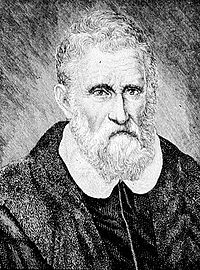 Море, на узбережжі якого народився італійський купець і мандрівник, який описав історію своєї подорожі Азією у відомій «Книзі про різноманіття світу». 6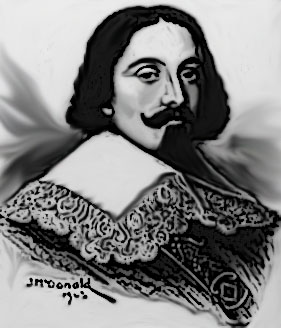 Море, що назване на честь першого європейського дослідника, який досягнув берегів Нової Зеландії та довів, що Австралія – єдиний масив суходолу.7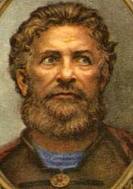 Море, яке було останнє на шляху подорожі російського мандрівника, письменника, тверського купця, автора відомих подорожніх записів «Ходіння за три моря».8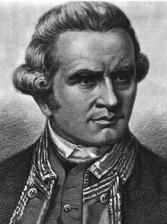 Море, уздовж узбережжя якого цей мореплавець пройшов після ремонту корабля «Індевор». Під час цього плавання експедиція була заперта між австралійським берегом та Рифом.  9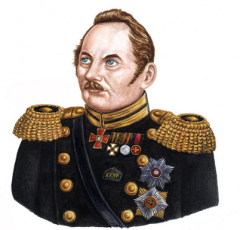 Море, у якому розпочалося навколосвітнє плавання, під час якого було відкрито Антарктиду.1 атмосферний тиск;2 вологість повітря;3 напрям вітру;4 швидкість вітру.а) анемометр;б) барометр;в) гігрометр;г) нефоскоп; д) флюгер.1б2в3д4а1в2б3а4г1 нижній ярус платформи, що утворений магматичними таметаморфічними породами;2 верхній ярус платформи, що утворений осадовими породами;3 ділянка платформи, де кристалічні породи нижнього ярусуперекриті осадовими відкладами;4 ділянка платформи, де на поверхню виходять кристалічніпороди.а) плита;б) чохол;в) фундамент;г) щит;д) грабен.1б2в3а4г2332№Портрет мореплавцяХарактеристика моря та його зв’язок із життям і діяльністю мореплавця.Назва моря1Море, назва якого походить від назви країни, в якій загинув цей мореплавець. Найбільше за площею море Світового океану.Філіппінське2Море, яке певний час через активну діяльність піратів (у т.ч. цього відомого мореплавця) називалося морем Флібуст’єрів. Карібське3Море, у якому відбувався дрейф пароплава «Челюскін», експедицію на якому очолював цей полярний дослідник і вчений.Чукотське4На шляху експедиції цього мореплавця почали з’являтися зелені водорості. Через цей дивний водний простір кораблі йшли три тижні. Так було відкрито унікальне море.  Сарґасове5Море, на узбережжі якого народився італійський купець і мандрівник, який описав історію своєї подорожі Азією у відомій «Книзі про різноманіття світу». Адріатичне6Море, що назване на честь першого європейського дослідника, який досягнув берегів Нової Зеландії та довів, що Австралія – єдиний масив суходолу.Тасманове7Море, яке було останнє на шляху подорожі російського мандрівника, письменника, тверського купця, автора відомих подорожніх записів «Ходіння за три моря».Чорне8Море, уздовж узбережжя якого цей мореплавець пройшов після ремонту корабля «Індевор». Під час цього плавання експедиція була заперта між австралійським берегом та Рифом.  Коралове9Море, у якому розпочалося навколосвітнє плавання, під час якого було відкрито Антарктиду.Балтійське10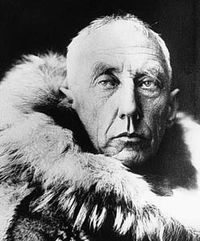 Море, в якому вірогідніше за все загинув цей відомий мандрівник, що першим побував на обох полюсах Землі. Ця трагедія сталася під час пошуків дирижабля Умберто Нобіля «Італія». Баренцове№Назва географічного об’єктаТип географічного об’єктуРозташування.Приклад: КордельєригориПівнічна Америка1.БайкалозероЄвразія2.Мауна - КеавулканГавайські острови3.Сомаліпівострів Афррика4.Танаозеро Африка5.КаратаувулканЄвразія, Індостан6.АндигориПівденна Америка7.ПірінейськийпівострівЄвразія8.Тібестінагір’яАфрика9.ШарірічкаАфрика10.ЕлсуортгориАнтарктида